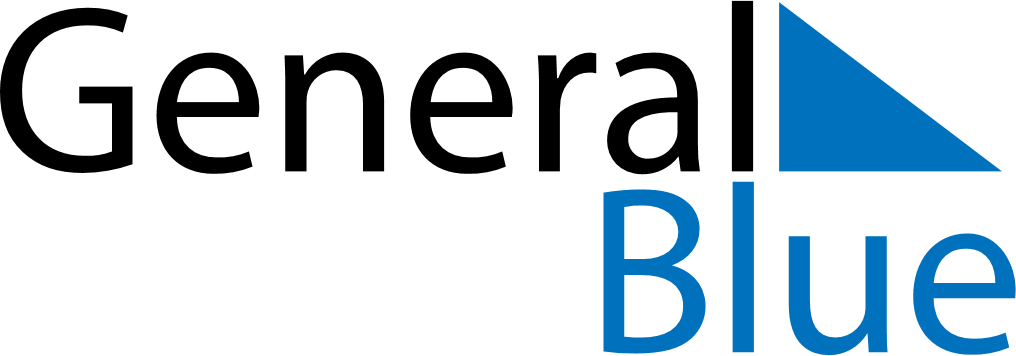 Meal PlannerNovember 24, 2019 - November 30, 2019Meal PlannerNovember 24, 2019 - November 30, 2019Meal PlannerNovember 24, 2019 - November 30, 2019Meal PlannerNovember 24, 2019 - November 30, 2019Meal PlannerNovember 24, 2019 - November 30, 2019Meal PlannerNovember 24, 2019 - November 30, 2019Meal PlannerNovember 24, 2019 - November 30, 2019Meal PlannerNovember 24, 2019 - November 30, 2019SundayNov 24MondayNov 25TuesdayNov 26WednesdayNov 27ThursdayNov 28FridayNov 29SaturdayNov 30BreakfastLunchDinner